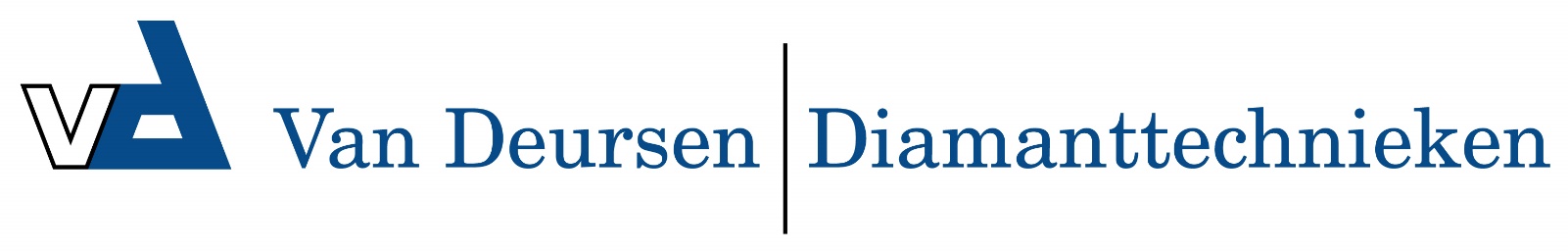 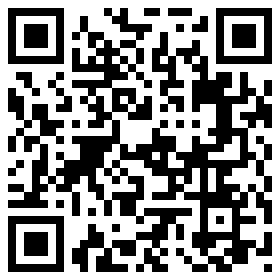 Waterzuigmond Proflo rub/rub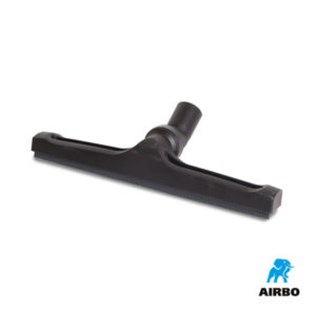 Waterzuigmond proflo rub/rub ø38mm:– 400mm proflo
– Bestelnummer: 500574